Liebe Schülerinnen und Schüler!Dies ist das Hilfeheft zur Station Jakobsstab & Co. – Teil 1. Ihr könnt es nutzen, wenn ihr bei einer Aufgabe Schwierigkeiten habt.Falls es mehrere Hinweise zu einer Aufgabe gibt, dann könnt ihr dies am Pfeil  erkennen. Benutzt bitte immer nur so viele Hilfestellungen, wie ihr benötigt, um selbst weiterzukommen.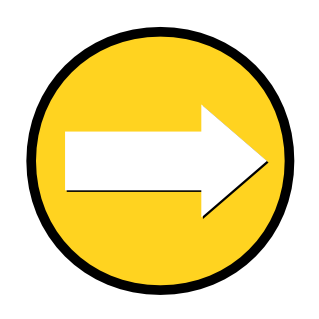 Viel Erfolg!Das Mathematik-Labor-TeamInhaltsverzeichnisHilfe zu 	SeiteAufgabenteil 1.3	3Aufgabenteil 1.5	5Aufgabenteil 1.6	9Aufgabenteil 2.2	11Aufgabenteil 2.4	15Aufgabenteil 3.3	17Aufgabenteil 4.1	21Aufgabenteil 4.2	23Aufgabenteil 1.5 Welche Eigenschaft gilt für die Streckenverhältnisse sich entsprechender Seiten in ähnlichen Dreiecken?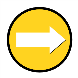 Aufgabenteil 1.5Falls ihr euch an diese Eigenschaften nicht mehr erinnern solltet: Messt die Streckenlängen aus. Was stellt ihr fest?Aufgabenteil 1.6 Welche Strecken im roten Dreieck haben das gleiche Verhältnis wie  im grünen Dreieck?Aufgabenteil 2.2Versucht die jeweiligen Seiten der ähnlichen Dreiecke sinnvoll in ein Verhältnis zu setzen.Aufgabenteil 2.2In der Verhältnisgleichung sollten neben der gesuchten Streckenlänge  nur bekannte Streckenlängen vorkommen.Aufgabenteil 2.4 Welche Rolle spielt die Größe des Schülers beim Errechnen der Gesamthöhe?Aufgabenteil 3.3 Beobachtet, wie sich die Winkel verändern.Aufgabenteil 3.3Welche Eigenschaften müssen erhalten bleiben, damit die Dreiecke immer noch ähnlich zueinander sind?Aufgabenteil 4.1 Stellt die Verhältnisgleichung auf und stellt diese nach der gesuchten Strecke von B‘ nach C‘ um.Aufgabenteil 4.2Fertigt zunächst eine Skizze der Messsituation an, in der ihr alle benötigten Angaben einzeichnet.Aufgabenteil 4.2Stellt erneut die Verhältnisgleichung auf und löst sie nach der gesuchten Größe auf.Mathematik-Labor "Mathe ist mehr"RPTU Kaiserslautern-LandauInstitut für MathematikDidaktik der Mathematik (Sekundarstufen)Fortstraße 776829 Landauhttps://mathe-labor.deZusammengestellt von: Überarbeitet von:Katja BurckgardBetreut von:Variante Veröffentlicht am:Station„“Teil Hilfeheft